Call the Meeting to Order – Angelica Riddle 11:05amPublic Comment – No Public CommentReportsParent, Family and Community Engagement Opportunities – Julie Lovell135.50 hours of in-kind for the month of March totaling $2,749.75 hours.  The month of April we are having our final In-Kind competition.  We encourage parents and guardians to join us at our centers this month!ERSEA Report – Christopher SpenceChristopher shared the Eligibility, Recruitment, Selection, Enrollment and Attendance report for the month of February.Executive Director’s Report – Stephany KoehneStephany shared information memoranda ACF-IM-HS-23-01: The Roll of Head Start addressing lead in water, email correspondence regarding masking and vaccine mandates.  The Office of Head Start is conducting a survey called the Improper Payment survey of 150 grantees.  Kidco will receive notice if chosen in the days ahead.  Our Albany, 12th Street classrooms began serving children and families on April 3rd.  We currently have 2 Early Head Start classrooms at that center.  Kidco will be having a Fiscal audit on May 15th.  Financial Report – Kerri GodinezKerri reviewed the revenue and expenses, Head Start and OPK budgets and the CACFP revenue for the month of February.Kids & Company Board Minutes – Reviewed by allPersonnel Action Report – Sylvia Cox03/04/2023 – 04/03/2023 Education: 2 Teacher AidesAttendance – Julie Lovell for Breeanna PaulRepresentatives & Alternates:  Angelica Riddle, Sylvia Cox, Crystal Dodson, Lexus Deyerle, Katie TanGuests:  Ruby ChavezStaff:  Stephany Koehne, Julie Lovell, Chrystee Houser, Christopher Spence, Gayla Lawrence, Christina Banks Edoja, Kerri Godinez, Deanna Larson, Gwen Sparhawk, Pam Woitt, Leticia MendozaAgenda Additions: NoneConsolidated Actions (Motion) Lexus approved.  Sylvia 2nd Agenda Approval March Meeting MinutesOld Business - Door Prizes - TABLEDNew BusinessCost of Living Allowance (COLA) – Stephany Koehne (Motion)A 5.6% COLA increase to current wages to be given to all Kidco staff retroactively from January 2023 to be paid out after final approval late June or July 2023.  Kidco will be requesting a nonfederal match waiver due to fiscal flexibilities granted by OHS.Sylvia moved to approve motion.  Lexus 2nd motion.  Motion passes.Quality Improvement Grants – Stephany Koehne (Motion)18.5% increase ($233,366.40) in medical insurance increases.  Using $84,191 of the QI Grant to help offset this cost.  Kidco will be requesting a nonfederal match waiver due to fiscal flexibilities granted by OHS.Lexus moved to approve motion.  Sylvia 2nd motion.  Motion passes.Winter Education Outcomes – Chrystee HouserChrystee shared the outcomes and educational gains for our program for the winter reporting period.  Parents interested in receiving a snapshot report of how their child is doing, can ask their Teachers for a copy.What to share at your Parent Meeting- ALLIn-Kind competition April 3rd-28th.  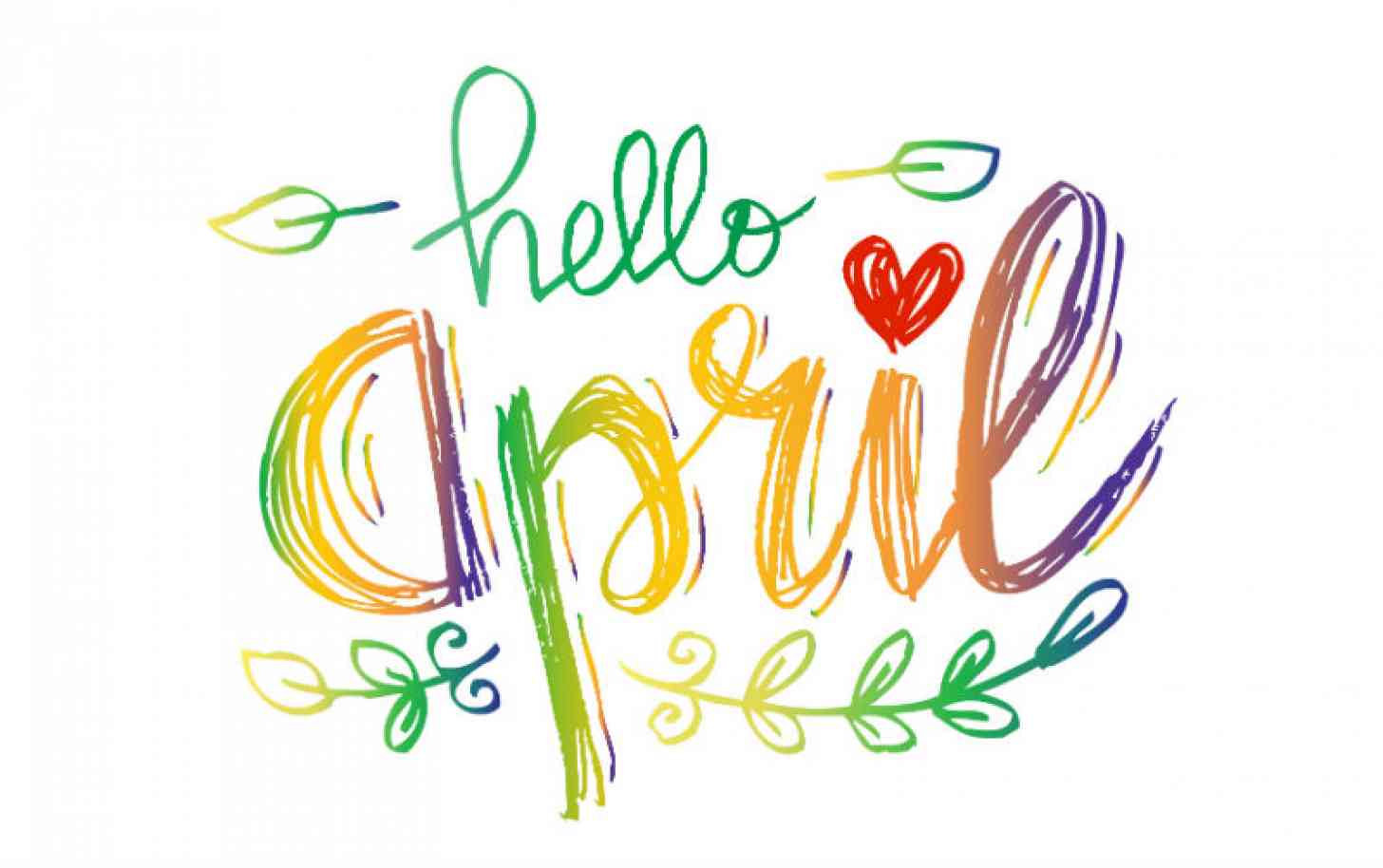 Announcements – allCommunity resources/events to shareNext Meeting Date: May 10th 2023 11-1pmComplete Survey and In-Kind.Door Prize DrawingSylvia: Dutch Bros, Lexus: Amazon, Katie: Amazon, Angelica: Dutch Bros, Crystal: Amazon Adjournment @ 12:20pm